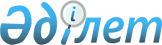 О признании утратившими силу некоторых решений Правительства Республики КазахстанПостановление Правительства Республики Казахстан от 14 сентября 2007 года N 806



      В целях реализации 
 Указа 
 Президента Республики Казахстан от 13 августа 2007 года N 381 "О государственных премиях Республики Казахстан в области науки и техники, литературы и искусства" Правительство Республики Казахстан 

ПОСТАНОВЛЯЕТ:





      1. Признать утратившими силу некоторые решения Правительства Республики Казахстан согласно приложению к настоящему постановлению.




      2. Настоящее постановление вводится в действие со дня подписания и подлежит опубликованию.

      

Премьер-Министр




      Республики Казахстан


Приложение         



к постановлению Правительства



Республики Казахстан    



от 14 сентября 2007 года N 806




 


Перечень






утративших силу некоторых решений






Правительства Республики Казахстан



      1. 
 Постановление 
 Правительства Республики Казахстан от 30 июля 1996 года N 949 "О государственной премии Республики Казахстан в области литературы, искусства и архитектуры" (САПП Республики Казахстан, 1996 г., N 32, ст. 299).



      2. 
 Постановление 
 Правительства Республики Казахстан от 24 декабря 1996 года N 1599 "О внесении изменений в постановление Правительства Республики Казахстан от 30 июля 1996 года N 949" (САПП Республики Казахстан, 1996 г., N 52, ст. 505).



      3. 
 Постановление 
 Правительства Республики Казахстан от 27 октября 1998 года N 1085 "О внесении изменения в постановление Правительства Республики Казахстан от 30 июля 1996 года N 949" (САПП Республики Казахстан, 1998 г., N 38, ст. 343).



      4. 
 Постановление 
 Правительства Республики Казахстан от 16 октября 2000 года N 1529 "О внесении изменения в постановление Правительства Республики Казахстан от 30 июля 1996 года N 949" (САПП Республики Казахстан, 2000 г., N 42, ст. 491).



      5. Подпункт 1) пункта 1 
 постановления 
 Правительства Республики Казахстан от 9 октября 2002 года N 1099 "О внесении изменений и дополнения в некоторые решения Правительства Республики Казахстан" (САПП Республики Казахстан, 2002 г., N 33, ст. 358).



      6. 
 Постановление 
 Правительства Республики Казахстан от 8 ноября 2002 года N 1180 "О внесении дополнения в постановление Правительства Республики Казахстан от 30 июля 1996 года N 949" (САПП Республики Казахстан, 2002 г., N 39, ст. 400).



      7. 
 Постановление 
 Правительства Республики Казахстан от 28 октября 2004 года N 1110 "О внесении изменения в постановление Правительства Республики Казахстан от 30 июля 1996 года N 949".



      8. 
 Постановление 
 Правительства Республики Казахстан от 8 декабря 2004 года N 1283 "О внесении изменений в постановление Правительства Республики Казахстан от 30 июля 1996 года N 949" (САПП Республики Казахстан, 2004 г., N 48, ст. 615).



      9. Пункт 1 изменений, которые вносятся в некоторые решения Правительства Республики Казахстан, утвержденных 
 постановлением 
 Правительства Республики Казахстан от 27 июня 2006 года N 588 "О внесении изменений в некоторые решения Правительства Республики Казахстан" (САПП Республики Казахстан, 2006 г., N 23, ст. 236).



      10. 
 Постановление 
 Правительства Республики Казахстан от 31 октября 2006 года N 1030 "О внесении изменения в постановление Правительства Республики Казахстан от 30 июля 1996 года N 949" (САПП Республики Казахстан, 2006 г., N 40, ст. 441).

					© 2012. РГП на ПХВ «Институт законодательства и правовой информации Республики Казахстан» Министерства юстиции Республики Казахстан
				